Учитель  Кветкин А.В.   Предмет  физика   Класс  7-б, 7-в.    Дата   05.02.2020Сила тяжіння.Вага тіла. Невагомість.Відео "Вага тіла при підйомі і падінні "Відео "Вага тіла. Невагомість"Відеоролик "Вага тіла, що рухається прискорено. Невагомість."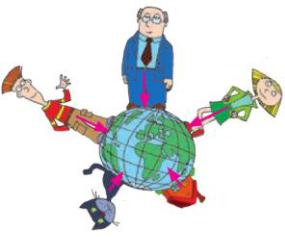 Гравітаційна взаємодія  Причина всіх цих явищ полягає в тому, що Земля притягує до себе всі тіла.     Наприклад, притягання Місяця спричиняє на Землі приплив,  а завдяки притяганню Сонця наша планета й усі інші планети Сонячної системи рухаються навколо Сонця по певних орбітах.Цю взаємодію називають гравітаційною, а силу, з якою взаємодіють тіла, називають гравітаційною силою.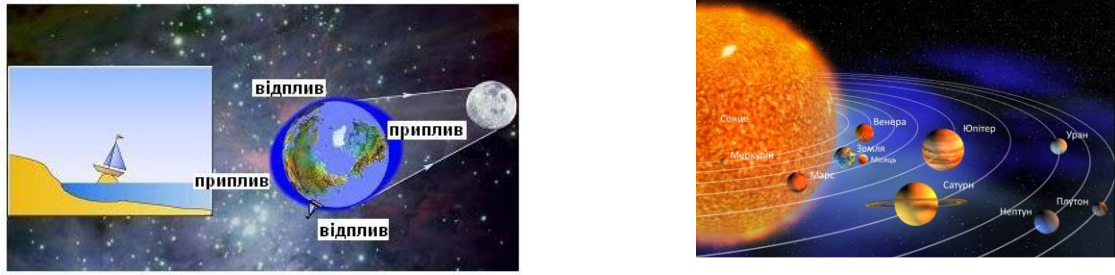 Всесвітнє тяжіння - це явище притягання всіх тіл Всесвіту одне до одного.Ньютон довів, що сила притягання тим більша, чим більша маса тіла і менша відстань між ними.      Усі тіла також притягують до себе Землю. Наприклад, притягання Місяця спричиняє на Землі приплив, а завдяки притяганню Сонця наша планета й усі інші планети Сонячної системи рухаються навколо Сонця по певних орбітах.Цю взаємодію називають гравітаційною, а силу, з якою взаємодіють тіла, називають гравітаційною силою.Всесвітнє тяжіння - це явище притягання всіх тіл Всесвіту одне до одного.Ньютон довів, що сила притягання тим більша, чим більша маса тіла і менша відстань між ними.Сила тяжінняСила тяжіння ⃗ тяж - сила, з якою Земля притягує до себе тіла, що перебувають на її поверхні або поблизу неї.Сила тяжіння прикладена до центра тіла яке притягується Землею, і напрямлена вертикально вниз.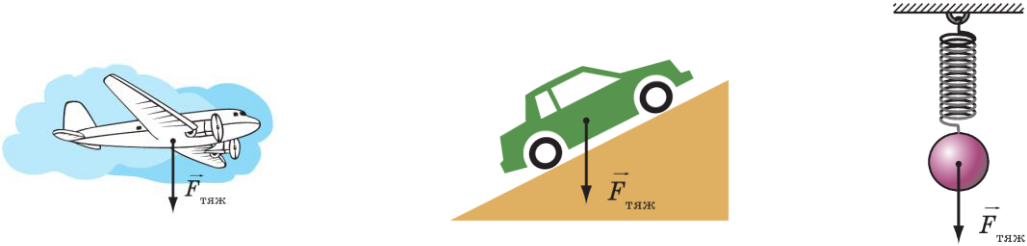 Одиницею сили тяжіння в СІ є H (ньютон). Формула:Fтяж = mgm — маса тіла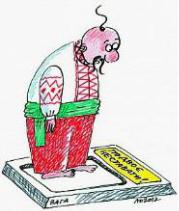 g — прискоренням вільного падіння= 9,8 Н/кгВимірюють силу тяжіння динамометром.Вага тілаВага тіла ⃗ - це сила, з якою внаслідок притягання до Землі тіло тисне на опору або розтягує підвіс.Одиницею ваги в СІ є H (ньютон)Якщо тіло перебуває в стані спокою або прямолінійного рівномірного руху, то його вага збігається за напрямком із силою тяжіння і дорівнює їй за значенням:P = Fтяж	або	P = mg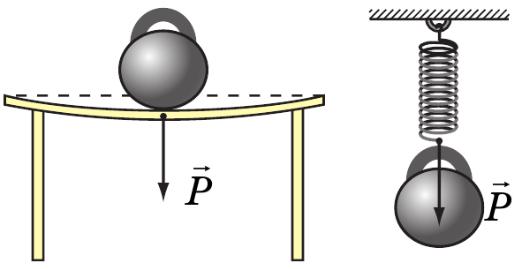 При русі тіла його вага може зменшуватися або збільшуватися.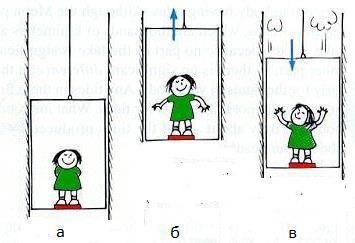 а) Тіло рухається рівномірно або перебуває у спокої:б) Тіло рухається вертикально вгору:в) Тіло рухається вертикально вниз:P = mgP > mgP < mgТреба розрізняти силу тяжіння і вагу тіла.Сила тяжіння діє на тіло, вага тіла діє на опору.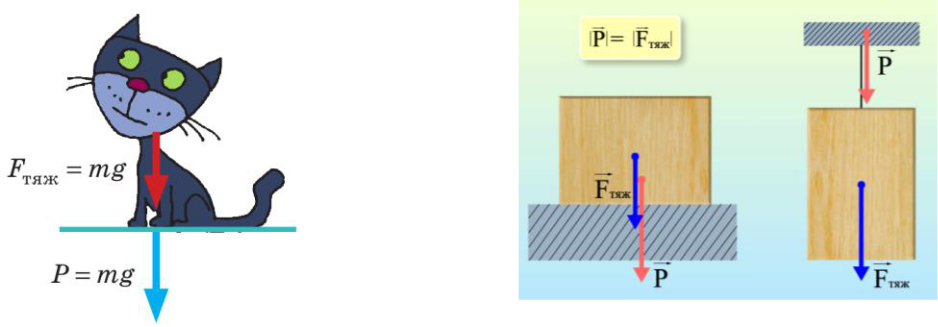 Стан невагомостіНевагомість - стан тіла, при якому воно рухається тільки під дією сили тяжіння, при цьому вага тіла рівна 0.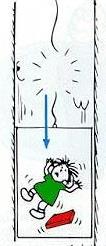 цьому стані тіло не діє на опору чи підвіс, тобто вага тіла дорівнює нулю (P = 0).Найвідомішим прикладом невагомості є невагомість в умовах космічного корабля. Стан невагомості є зовсім не рідкісним для людини. У такому стані знаходиться стрибун із моменту відриву від землі і до моменту приземлення; плавець, який стрибає з вишки; людина, яка стрибає з мосту.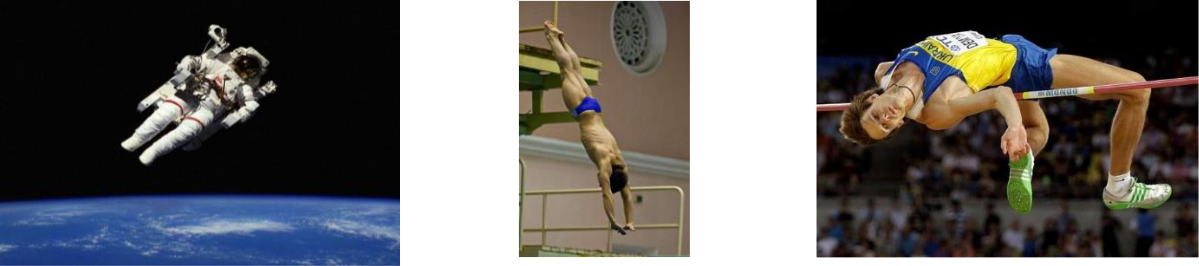 Вчимось розв’язувати задачі.Задача1. Обчисліть силу тяжіння, що діє на одного із найбільших китів, виявлених людиною, масою 150 т і на найменшу пташку на Землі — колібрі масою 2 г?Відповідь: F1 = 1500 кН, F2 = 0,02 НЗадача 2. Визначте вагу дубового бруска розміром 150×500×150 мм.Задача 3. Хлопчик масою 40 кг стоїть у нерухомому ліфті. Якою є сила тяжіння та вага хлопця? Якими будуть ці сили, якщо ліфт буде рухатись зі сталою швидкістю?Дано: m = 40 кгg = 10 Н/кгР - ? Розв’язання.             Вага хлопчика у стані спокою дорівнює силі ваги тому, що він   нерухомо стоїть у нерухомому ліфті:                        P1 = mg .У другому випадку вага хлопчика так само буде дорівнювати силі ваги:                           P2= mg .         Той факт, що ліфт рухається з постійною швидкістю, свідчить про те, що сили,які діють на хлопчика, не змінилися за величиною. Це значить, що сила, з якоюхлопчик діє на підлогу ліфта, не змінилася. А ця сила і є вагою хлопчика:                                                      P1 = P2 =40·10=400 (H). Домашнє завдання.Вивчити § 23Задача 1. Книжка лежить на столі. На яке тіло діє вага книжки? На яке тіло діє сила тяжіння?Задача 2. Люстра підвішена до стелі. Її маса дорівнює 7,5 кг. З якою силоюлюстра діє на стелю? Як називається ця сила? До чого ця сила прикладена?Зобразіть цю силу на кресленні.Задача 3. Якою є маса тіла, якщо його вага дорівнює 600 Н?Задача 4. Яке з тіл перебуває в невагомості: а) комаха, що літає кімнатою;  б)порошинка, яка падає в повітрі;  в) аквалангіст, який пірнає під шаром води; г)невеликий астероїд, що пролітає повз Землю?Дано:Дано:Розв’язанняm1= 150 т = 150000 кгm1= 150 т = 150000 кгF = mgF1 = 150000 кг * 9,8 Н/кг = 1500 кНm2 = 2 г = 0,002 кгm2 = 2 г = 0,002 кгF2 = 0,002 кг* 9,8 Н/кг = 0,02 Нg = 9,8 Н/кгg = 9,8 Н/кгF1- ?F2- ?Дано:Розв’язанняρ = 800 кг/м3Р = mgP = 800 кг/м3 * 0,15 м* 0,5 м * 0,15 мa = 150 мм = 0,15 мm = ρV* 9,8 Н/кг = 90 Нb = 500 мм = 0,5 мV = abcc = 150 мм = 0,15 мm = ρabcgР - ?Відповідь: Р = 90 Н